                                                                      Приложение 2 к постановлению
                                           Правления ТПП РФ
                                                           № 114-14 от 22 марта 2017 годаТОРГОВО-ПРОМЫШЛЕННАЯ ПАЛАТА РОССИЙСКОЙ ФЕДЕРАЦИИ		     Наименование торгово-промышленной палаты, принявшей решение о приеме в члены палатыДата вступления								Членский билет №АНКЕТА ЧЛЕНА ТОРГОВО-ПРОМЫШЛЕННОЙ ПАЛАТЫРОССИЙСКОЙ ФЕДЕРАЦИИ1. Полное и сокращенное наименование юридического лица, Ф.И.О. индивидуального предпринимателя2. Почтовый адрес   Индекс							      Междугородный код города            ТелефонСубъект Российской ФедерацииГород							      ТелефаксУлица						      Дом (корпус, строение),  офис, квартира    		                        E-mail, web-site3. Организационно-правовая форма (отметить в левом столбце знаком V)4. Дата государственной регистрации, основной государственный регистрационный номер (ОГРН), ИНННаименование органа, зарегистрировавшего создание юридического лица5. Должность и Ф.И.О. (полностью) руководителя					     Телефон    Должность и Ф.И.О. (полностью) заместителя руководителя				     Телефон6. Среднесписочная численность работающих (чел.)7. Основные направления деятельности юридического лица 8. Наименование выпускаемой продукции и оказываемых услуг9. Членство в торгово-промышленных палатах Примечание: графа таблицы пункта 8 анкеты, отмеченная «*» (звездочкой), заполняются по усмотрению члена палаты.Согласие на обработку персональных данных:Нижеподписавшийся выражает согласие на обработку персональных данных, содержащихся в анкете, в соответствии с Федеральным законом от 27.07.2006 № 152-ФЗ «О персональных данных».- заполняется торгово-	- заполняется вступающим в членыпромышленной палатой	торгово-промышленной палаты		М.П.								Руководитель организации								_______________________________________________									«______» ______________________20____ годаАкционерное обществоПубличное акционерное обществоОбщество с ограниченной ответственностьюПолное товариществоТоварищество на вереПроизводственный кооперативГосударственное унитарное предприятиеМуниципальное унитарное предприятиеОбщественная организация Ассоциация (Союз)ФондУчреждениеАвтономная некоммерческая организацияГосударственная корпорацияИная:N п/пНаименование направления деятельностиКод ОКВЭДКоличество % 1.2.3.Код ТН ВЭДНаименование продукции, услугОбъем производства (тыс. руб. в год) *1.2.3.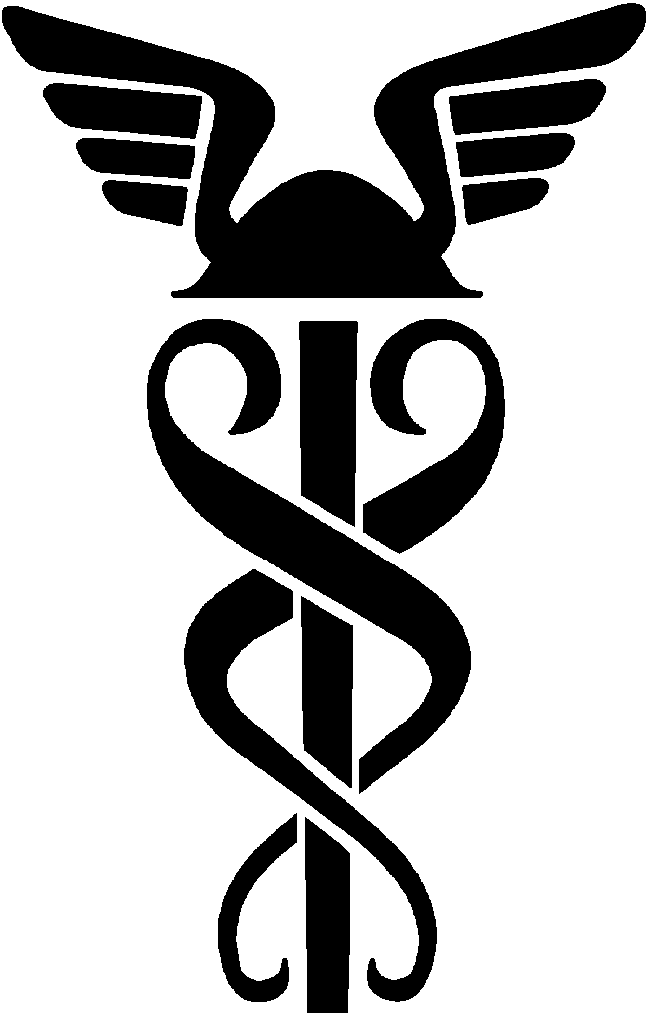 